Department	___________________________________  Physician	__________________________________   Date		___/___/______ (dd/mm/yy)                                                        Always draw a family treeInitial pulmonary diagnosis		Initial non-pulmonary diagnosis	Patient´s nationality	__________          language ____________ 			Parent´s ethnicity		Mother		O Caucasian 	O other (which): _______	_________						Father		O Caucasian 	O other (which): ________________ Patient´s occupation			Mother´s occupation			Father´s occupationChronic diseases or deaths of relatives	caused by interstitial lung disease?	O no	O yes_________________(who/what)	caused by other diseases? 		O no	O yes_________________(who/what)Gestational age	_____ WGA	if unknown: _____ term/ preterm Birth-weight _____ gRespiratory symptoms after births		O no 	O yesNeed for oxygen after births		O no 	O yes	for _____ daysNeed for ventilation after births		O no 	O yes	for _____ daysStart of lung disease 	___/___ (date mm/yy) or ______ (age in months)Date of diagnosis 	___/___ (date mm/yy) or ______ (age in months)Start of disease		O gradually 	O suddenly 	O suddenly after infection 	O unknownHistory of exposure (EPR-3)				diagnosis of Asthma (by physician)	O no 	O yes  	family members with diagnosis of Asthma	O no 	O yes  atopic allergies 				O no 	O yes   	recurrent difficulty in breathing		O no 	O yes   	history of recurrent wheezing 		O no 	O yes  history of cough				O no 	O yes  worsening of symptoms (after exercise)	O no 	O yes	 pets in household				O no 	O yes 	mould in household			O no 	O yes	birds/ feather exposure 			O no 	O yes  Co-morbidities	1 Failure to thrive, 2 Autoimmune, 3 Immuno-deficiency, 4 heart, 5 Gut, 6 Kidney, 7 Liver, 8 Lymph.-System, 9 Musculoskeletal, 10 Nervous-System, 11 Skin/Dermatomorphic sign, 12 Thyroid, 13 OtherDepartment	___________________________________	Physician		__________________________________Date		___/___/______ (dd/mm/yy)Disease		_________________________________History since last visit	Pulmonary exacerbation O no O yes  (if yes use extra sheet EXACERBATION)Examination findings						    Vaccinations                 O no	O yes   ________________ New comorbidities       O no	O yes   ________________Diagnostics (use extra sheet DIAGNOSTICS)Plan/ changes in medication/ next visitMedication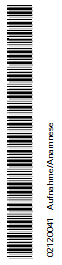 Department	___________________________________Physician		__________________________________Date		___/___/______Spirometry	O no	FEV1 (L) _____ 	FEV1 (% pred) _____			FVC (L) _____	FVC (% pred) _____ MEF25-75 (l/s) _____ FEF25-75 (% pred) _____	Gas transfer 	O no	DLCO (ml/min/mmHg) _____	DLCO (%) _____Blood gas 	O no	Arterial/capillary/ venous blood gases	PaO2 (mmHg): _____	PaCO2 (mmHg) _____6 min walk test: 	O no	Distance (m) _____	at rest		immediately after exercise		Oxygen-Saturation		_____ %		_____ %		Heart rate		_____/min	_____ /min		Borg-Scale 		_____ (1-10)	_____ (1-10)	Echocardiography	O no   	Pulmonary Hypertension 	O no    O yes   				Estimated mean pulmonary artery pressure (mmHg): _______(Right heart catheter)….?Chest X-ray: 		O no    	=> upload or send on CDHRCT-scan: 		O no    	=> upload or send on CDBlood sampled (EDTA tubes and PAX/Tempus) for shipping to BiobankLab values:EXACERBATIONDate: ___________	Physician: _____________Please 1 sheet per exacerbation Start date 	__- __- ____ 			End date __- __- ____DD-MM-YYYY				     DD-MM-YYYYPlease check the “7-criteria”: 1. Increase in respiratory rate  								O No,  O yes  O nd 2. Increase or development of dyspnea  							O No,  O yes3. Newly developing or increased abnormalities on chest imaging  			O No,  O yes  O nd4. Onset/increase of oxygen demand to attain the individual baseline saturation  	O No,  O yes 5. Need for an additional level of ventilatory support (in addition to oxygen) 		O No,  O yes 6. Decrease in lung function in children able to perform the tests				O No,  O yes  O nd7. Reduced exercise tolerance (history or in tests)						O No,  O yes Additional info1. Was the patient hospitalized?		O No,  O yes 2. New feeding problems			O No,  O yes 3. New failure to thrive/weight lost		O No,  O yes 4. Was there a change in treatment 		O No,  O yes => What was done?_______________________Cause/trigger (multiple selection possible)1. Infection							O No,  O yes 2. Exposure to environmental irritant				O No,  O yes 3. Aspiration 							O No,  O yes 4. Extra-pulmonary processes				O No,  O yes 5. Changes of treatment prior worsening			O No,  O yes 6. Poor treatment adherence					O No,  O yes 7. Side effect of current medication				O No,  O yes 8. Psychosocial factors					O No,  O yes Remarks:Name or IDConsanguinity 	O no	O yesMinor neural dysfunctionFine manipulative disability		O no 	O yesDyscoordination				O no 	O yesChoreiform Dyskinesia 			O no 	O yesDysfunctional posture and muscle tone	O no 	O yesDysfunctional Reflexes 			O no 	O yesExcessive associated movements 		O no 	O yesSensory deficits				O no 	O yesCranial nerve dysfunction			O no 	O yesName or IDName or IDWeight _____ kg/ change ____ kg/ P_____Length _____ cm/ change ____ kg/ P_____Respiratory rate _____/minHeart rate           _____/minRR                    _____/_____ mmHg        O2 saturation      _____/%Need of  O2           O no       O yes   ___ l/min5 min without O2 Saturation          _____ % Dyspnoea		O no 	O yes 	Start: ___/____Tachypnea		O no 	O yes  	Start: ___/____Cough 			O no 	O yes 	Start: ___/____Retractions		O no 	O yes 	Start: ___/____Hemoptysis		O no 	O yes	Start: ___/____Gastroesophageal reflux	O no 	O yes 	Start: ___/____Recurrent aspirations	O no 	O yes	Start: ___/____Medication (if more than 3 use extra sheet MEDICATION)Physician’s opinion: “The course of disease is…”o healthyo sick-bettero sick-sameo sick-worseo deado healthyo sick-bettero sick-sameo sick-worseo deadPatient´s/Parent’s opinion:“How do you feel? Please give a number from 1 (“very bad”) to 10 (“fine”).”Patient´s/Parent’s opinion:“How do you feel? Please give a number from 1 (“very bad”) to 10 (“fine”).”_____ (1-10)Fan 5 point severity scaleO	AsymptomaticO	Symptomatic, normal room air oxygen saturation under 		all conditionsO	Symptomatic, normal resting room air saturation, but  		abnormal saturation (< 90%) with sleep or exerciseO	Symptomatic, abnormal resting room air saturationO	Symptomatic with pulmonary hypertensionname / dosage / application:Date:Date:Date:Date:Status (on/off- when)Status (on/off- when)Status (on/off- when)Status (on/off- when)Start:Start:Start:Start:Stop:Stop:Stop:Stop:Start:Start:Start:Start:Stop:Stop:Stop:Stop:Start:Start:Start:Start:Stop:Stop:Stop:Stop:Start:Start:Start:Start:Stop:Stop:Stop:Stop:Start:Start:Start:Start:Stop:Stop:Stop:Stop:Start:Start:Start:Start:Stop:Stop:Stop:Stop:Start:Start:Start:Start:Stop:Stop:Stop:Stop:Need of oxygenStart:Start:Start:Start:Need of oxygenStop:Stop:Stop:Stop:Invasive ventilation (inclusive mode and settings)Name or IDPatient         O no    O yes   Mother         O no    O yes   Father           O no    O yes   Not doneResultUnitNormalAb-normalLDHU/lANATiterc-ANCA [Proteinase 3 ANCA, Wegener] U/mlp-ANCA [Myeloperoxidase ANCA, Churg-Strauss]U/mlHb (if abnormal give lowest value)g/dlEosinophils%      absolute/µlWhite cell count (absolute)/µlImmunoglobulines - IgGmg/dlImmunoglobulines – IgAmg/dlImmunoglobulines – IgMmg/dlImmunoglobulines – IgEU/LGMC SF-autoantibodies [Autoimmune PAP]ng/mlBird-IgG-antibodies [bird precipitins]Fungus IgG antibodies [fungi precipitins]Aspergillus lgE